         В нашей школе начал свою работу оздоровительный лагерь с дневным пребыванием «Солнечные лучики» под руководством Сысоевой О.Ю.Программа лагеря разнообразна, увлекательна. Ребята посещают парки, катаются на аттракционах, прыгают на батутах, играют с аниматорами, соревнуются, танцуют.          Насыщена и культурная программа в лагере:  дети посещают музеи, выставочные залы, театр кукол, посетят драматический театр им. Л.Н.Толстого, кинозал.  Мы  сотрудничаем с ДЮЦ «Надежда».  В лагере работают кружки: «Литературная гостиная», «Здрайверы», «Золотые ручки».Дети активно принимают участие в спортивных соревнованиях.Открытие лагеря прошло 7 июня в парке « Быханов сад», где ребята показали свои таланты.В день России состоялся  праздничный концерт. 15 июня ребят ждет их  «Минута Славы».Всем желаю отличного отдыха!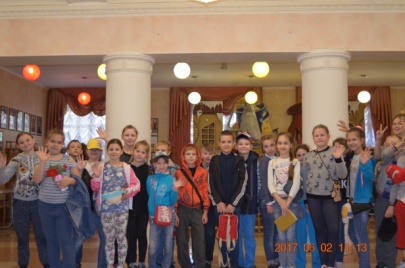 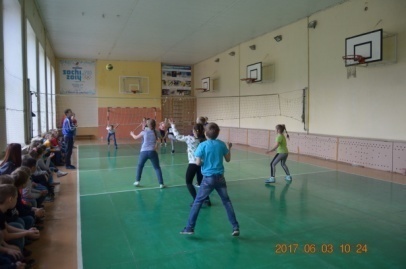 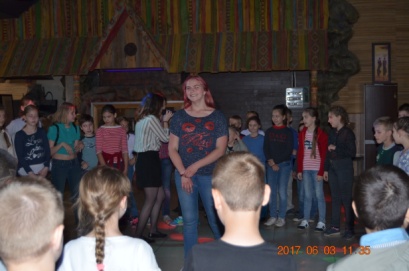 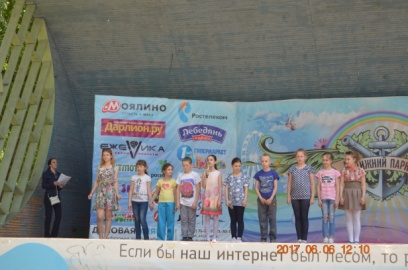 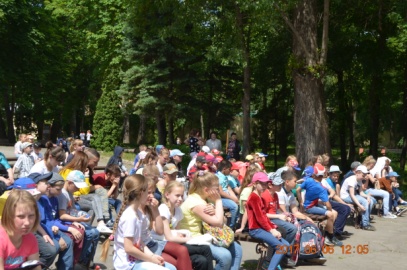 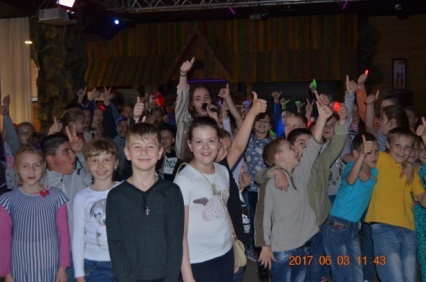 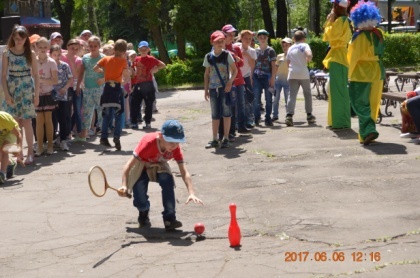 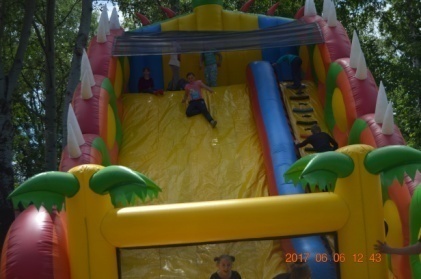 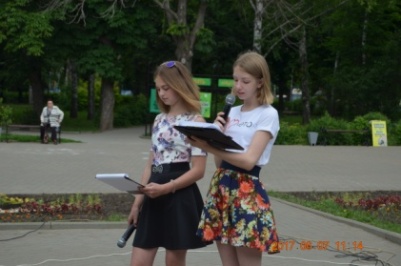 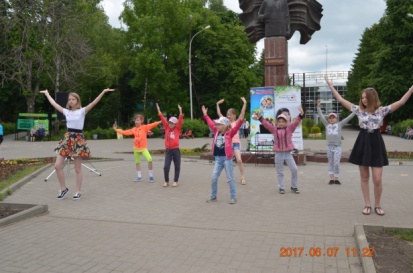 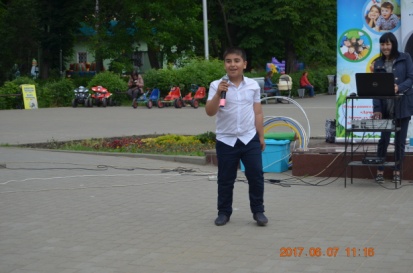 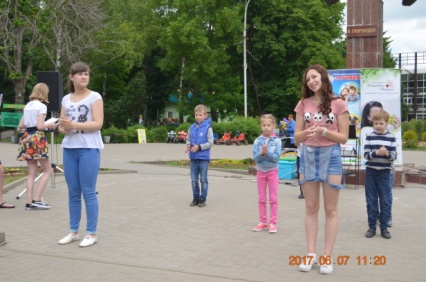 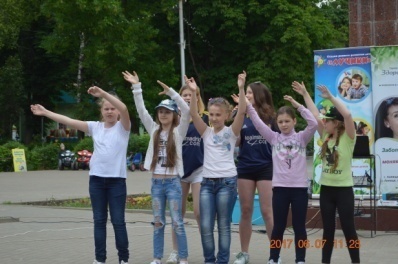 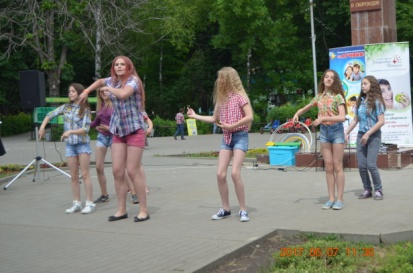 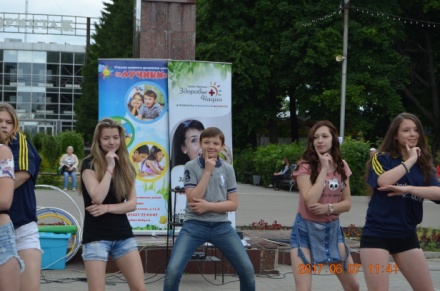 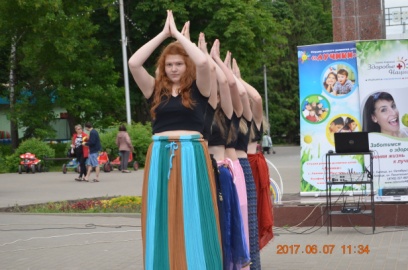 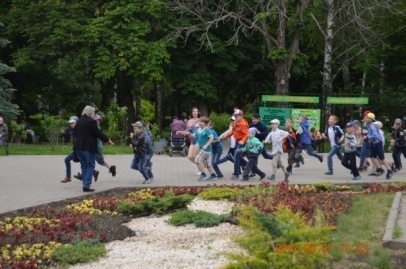 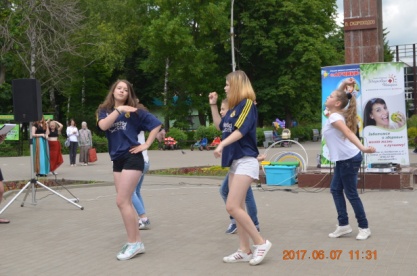 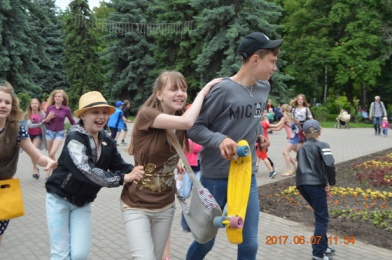 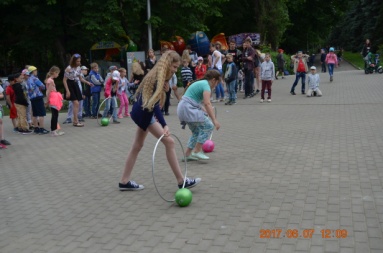 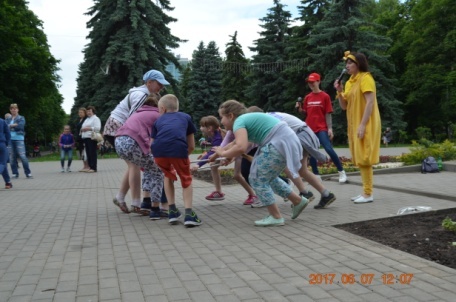 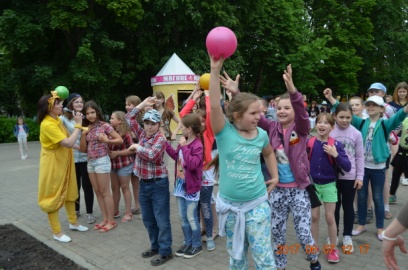 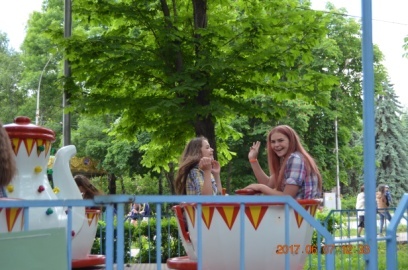 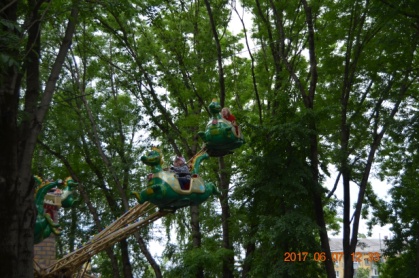 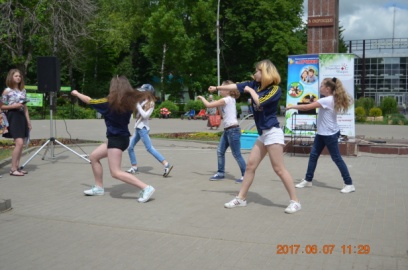 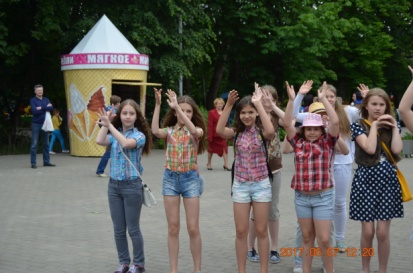 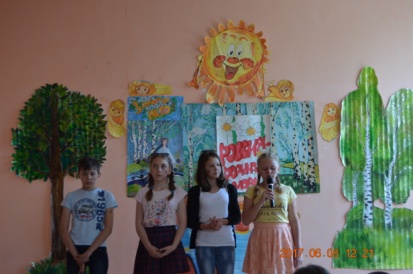 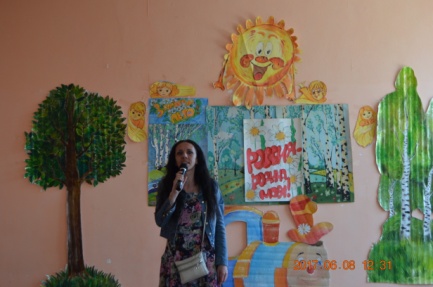 